Рабочий лист «Холмы, овраги, равнины»Задание №1.Рассмотри схему парка «Царицыно». Поставь на схеме точку в том месте, где ты находишься. Впиши в пустые клеточки названия зданий. Используй словарь для справок.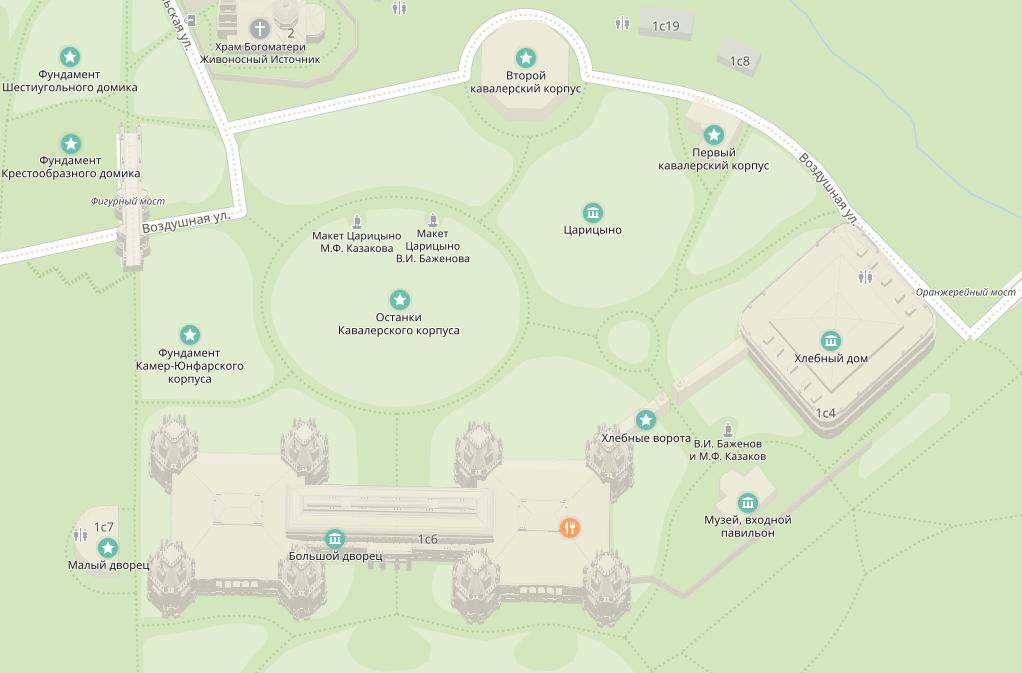 Словарь:Хлебный дом; храм; мост.Прочитай!Все здания, дома старались строить на ровных местах, на равнине.Храм, как правило, строили на высоком месте, на холме.Мосты строили там, где был овраг или река, чтобы не спускаться и не подниматься, а пройти прямо.Запомни!Ровная поверхность местности называется равнина.На равнинах могут встречаться небольшие возвышения – холмы.Овраг – это углубление на поверхности земли.Задание № 2.Найди на изображениях холм, равнину и овраг. Соедини линией.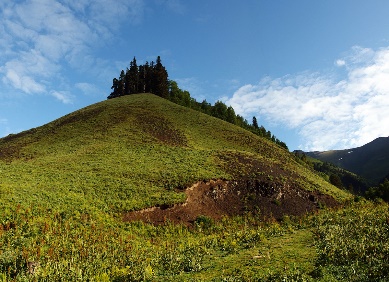 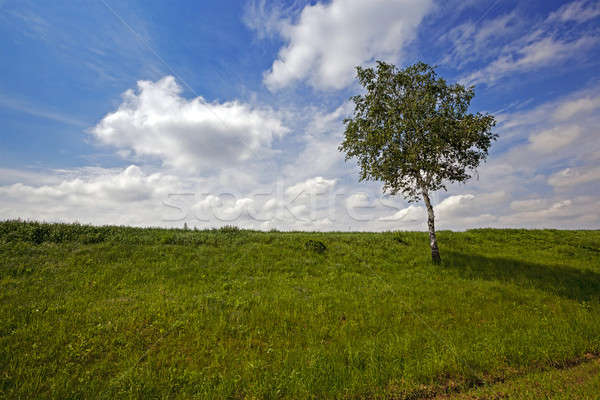 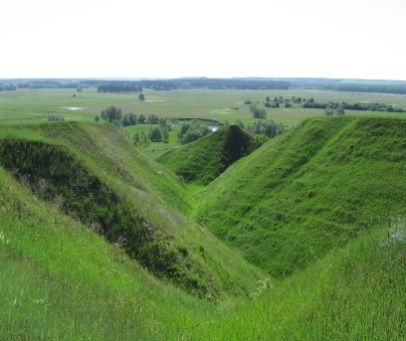 Овраг				Холм				РавнинаЗадание № 3.Найди правильное определение. Соедини линиями.				Небольшая возвышенность. 				Ровная земная поверхность.Углубление с крутыми склонами.Равнина 		Холм                 Овраг  идти по…	     взбираться на…      спускаться с…        спускаться в……    подниматься из…Подставь слова равнина, холм, овраг в пропуски.  Обрати внимание на то, как изменятся окончания слов.Задание № 4.Ответь на вопросы.Когда мы сюда шли, дорога всегда была ровная? Была ли это равнина?Встречались ли холмы? Приходилось подниматься?Встречались ли овраги? Приходилось спускаться?Вспомни, встречались ли тебе по пути холмы и овраги?